Тема урока:  Инструментальный ринг.Цель:  Обобщить и закрепить знания учащихся в ходе игры «Инструментальный ринг» и выяснить степень усвоения пройденного материала.Развивать творческие способности.  Умение быстро и правильно отвечать на вопросы. Выполнять задания в группах.Воспитывать чувство коллективизма.  Учить воспринимать и понимать музыкальный мир.Тип урока : Игра. Оборудование урока:  Слайдовая презентация, картинки музыкальных инструментов, портреты композиторов, карточки, Т.С.О. компьютер, магнитофон.Организационный момент: На уроке не скучаемМы сегодня поиграемИ станцуем и споемИ расскажем обо всем!Сообщение темы и цели урока.Учитель -Добрый день уважаемые ребята и гости. Сегодня у нас с вами  пройдет необычный урок – игра, где все вы сможете продемонстрировать свои знания, полученные на наших уроках музыки. В игре будут принимать участие две команды, а за игрой будут наблюдать наши гости. Пожелаем всем игрокам удачной игры, и пусть победят  сильнейшие и умнейшие!Игра «Инструментальный ринг»Учитель: Итак, мы начинаем! Сегодня у нас будут играть 2 команды. Команда   «Скрипачи» и команда «Домбристы»,  и конечно же мы начнем нашу игру с представления команд. Команда Скрипачей, вам слово.(все этапы игры отражены на слайдах)Капитан команды – Настя и наш девиз « Я, ты, он, она,Мы скрипичная семья,Мы смычком проведем Лучше всех играть начнем!Учитель: Очень интересное начало, и мы ждем представление второй команды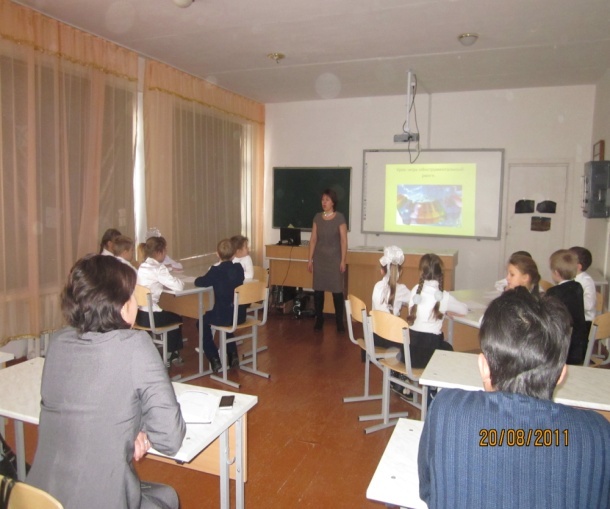 Капитан команды –Алиша и наш девиз «Мы домбристыПросто класс! Мы сыграем лучше вас!Инструмент  наш впередиНичего, что две струны!»Учитель: Команды представились и можем приступать к самой игре. Мы прошли очень интересную тему,  и сегодня станет всем понятно, как вы освоили довольно таки сложный музыкальный материал. Итак, я объявляю первый конкурс. Все результаты я попрошу фиксировать  мою помощницу и в конце урока, мы определим самую лучшую группу игроков.Задание №1.Назовите и запишите на доске по две  основные группы инструментов.- дети отвечают и записывают в таблицу ответы.Учитель: Молодцы, вы справились с первым заданием, и мы приступаем ко второму заданию.Задание №2.( на слайдах предоставлены инструменты – струнные, смычковые, ударные, духовые)Заполните таблицу, впишите в каждую графу по четыре инструмента по групповой принадлежности. Начали!-дети выполняют задание. По очереди записывая инструментыУчитель: Давайте проверим. Ну что  же, и с этим заданием вы справились хорошо.А я предлагаю вашему вниманию следующее задание.Задание №3Посмотрите внимательно на слайды, здесь вашему вниманию представлены инструменты разных народов, вам нужно будет выписать инструменты только казахского народа. Приступайте!-дети выполняют задание и зачитывают ответ. Учитель проверяет.Учитель:  Очень приятно ребята, что вы так хорошо знаете инструменты  казахского (русского)  народа.  Ну а теперь, самое время пригласить к нам капитанов для выполнения особого капитанского задания.Задание №4.  Конкурс капитанов.Учитель:  Вот вам карточки, прочитайте внимательно и выберите правильный ответ из трех предложенных ответов.-капитаны читают, думают  и отвечают на вопрос.Учитель:  Оценим ответы капитанов.  Будем считать, что наши капитаны справились со своим заданием.  Я думаю,  что можно смело объявить музыкальную паузу, приглашаю  наши команды для исполнения  песни «Вот была  бы благодать!Музыкальная пауза -  дети хором исполняют песню. «Вот была бы благодать!» сл. М Пляцковского   музыка Б. Савельева.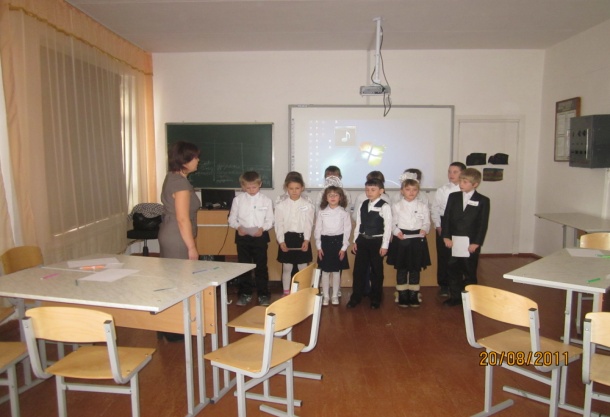 Учитель: Сейчас ребята я проведу с вами слуховой диктант.Задание № 5 – Слуховой диктант Каждой команде я предлагаю прослушать фрагмент произведения и определить солирующий инструмент.Итак,  первыми будут отвечать Скрипачи.-звучит фрагмент музыкального произведения М.И. Глинки «Камаринская» - солистка- балалайка.- дети отвечают-Учитель: А теперь прозвучит фрагмент музыкального произведения для второй группы.- «Менін Қазақстан» - солистка – домбра.(на усмотрение учителя)-дети слушают и отвечают-Учитель:   И вы все блестяще справились и с этим заданием. И самое время проверить ваше домашнее задание. Задание № 6Вам нужно было дома придумать рассказ про инструмент, описать его, только при этом не называть его, а соперникам по вашему рассказу нужно будет отгадать название инструмента.Пусть первыми начинает команда Домбристов.-каманды читаю свои рассказы и отгадывают инструменты----дополнительно-Учитель: Молодцы! И мы переходим к завершающему заданиюЗадание №7  Загадки.Каждой команде я загадаю по три загадки, будьте внимательны – мы начинаем!№ 1 - скрипачиЗвенит струна, поет она,И песня всем ее слышна.Шесть струн играют что угодно,А инструмент тот вечно модный.Он никогда не станет старым.Тот инструмент зовем... (гитарой)№2 - домбристыТри струны, играет звонкоИнструмент тот — «треуголка».Поскорее узнавай-ка,Что же это? (Балалайка)№3 -скрипачиМы на сцене выступали,Мы играли на рояле,Третий класс нам танцевал,Пятый класс маршировал.Песни пели и плясали;Нам оценки выставлялиИз жюри потом эксперты.Любим школьные... (концерты)№ 4-скрипачиПесню запоем все вместе,Зазвучит по школе песня.Складно, слаженно и дружно.Вместе петь, ребята, нужно.Песней полон коридор —Так старается наш... (хор)№ 5-домбристыКоллектив музыкантов, что вместе играют,И музыку вместе они исполняют.Бывает он струнный и духовой,Эстрадный, народный и всякий другой. (Оркестр)№ 6 -скрипачиВсе герои спектакля на сцене танцуют –Не поют, не играют и не рисуют...Прекраснее спектакля в театрах нет,А называется он просто — ... (балет)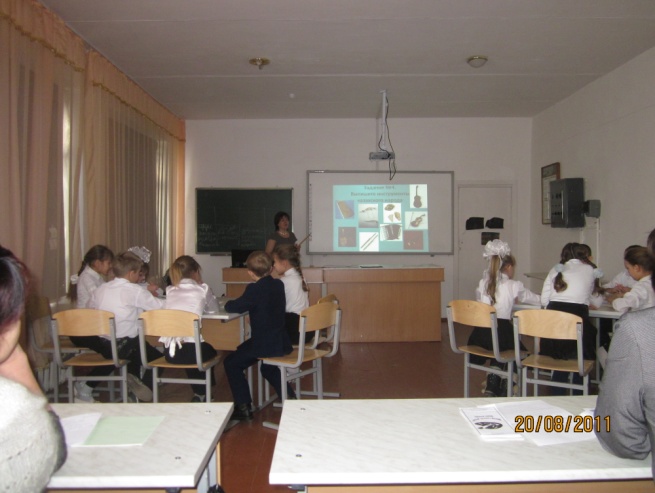 4. Итог урока – игры:   Учитель -  Вы все молодцы, потрудились на славу, И вам я оценки поставлю в награду. «Пятерки» конечно, вы все заслужили, Вы все молодцы, и всем вам спасибо!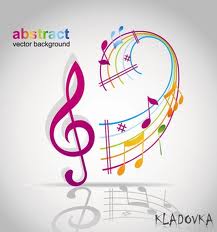 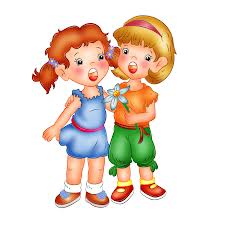 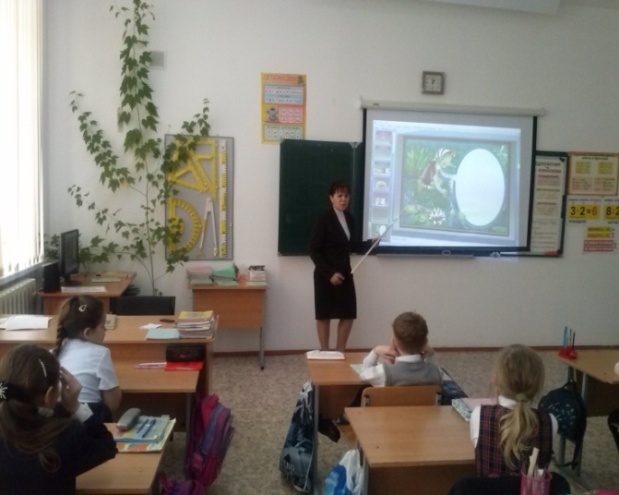 Открытый урок – игра в 3 классе, проведенный в рамках районного семинара учителей музыки.     О.Ф.Гафарова. учитель музыки и пения. 